Anmeldung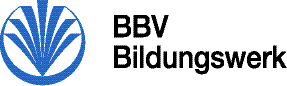 Bitte zurückschicken bis spätestens 1. Februar 2021 per Fax (0941/2985749-191) oder Post an das BBV Bildungswerk im Bezirk Oberpfalz, Brandlberger Str. 118, 93057 Regensburg!SEPA-Lastschriftsmandat zum Einzug von TeilnehmergebührenHiermit melde ich mich verbindlich zum Online-Seminar „Meine digitale Zukunft Landwirtschaft 4.0: Der nächste Schritt für meinen Betrieb“ anName: Straße:PLZ, Wohnort:Telefon:   					Mobil:E-Mail: 					BBV-Mitgliedsnummer:Gläubiger-ID des Bildungswerks des Bayerischen Bauernverbandes:  DE34ZZZ00000307817Bankeinzugsermächtigung:Ich ermächtige das Bildungswerk des Bayerischen Bauernverbandes, die von mir zu entrichtenden Zahlungen bei Fälligkeit mittels Lastschrift einzuziehen. Zugleich weise ich mein Kreditinstitut an, die vom Bildungswerk des Bayerischen Bauernverbandes gezogenen Lastschriften einzulösen. Hinweis: Ich kann innerhalb von acht Wochen, beginnend mit dem Belastungsdatum, die Erstattung des belastenden Betrages verlangen. Es gelten dabei die mit meinem Kreditinstitut vereinbarten Bedingungen. Die Kosten zur Grundqualifizierung Topfit im Agrarbüro sind von nachstehend bezeichnetem Konto einzuziehen. (bitte ankreuzen)         50 Euro für Mitglieder des Bayerischen Bauernverbandes          70 Euro für Nichtmitglieder _________________________________________  |   _________________________________Kreditinstitut (Name) 	       (BIC) (IBAN)       DE  _ _ | _ _ _ _ | _ _ _ _ | _ _ _ _ | _ _ _ _ | _ _ Ihre IBAN und BIC finden Sie z. B. auch auf ihrem Kontoauszug._______________________________________________________________________________________________Ort, Datum					Unterschrift (Kontoinhaber)Bankeinzugsermächtigung:Ich ermächtige das Bildungswerk des Bayerischen Bauernverbandes, die von mir zu entrichtenden Zahlungen bei Fälligkeit mittels Lastschrift einzuziehen. Zugleich weise ich mein Kreditinstitut an, die vom Bildungswerk des Bayerischen Bauernverbandes gezogenen Lastschriften einzulösen. Hinweis: Ich kann innerhalb von acht Wochen, beginnend mit dem Belastungsdatum, die Erstattung des belastenden Betrages verlangen. Es gelten dabei die mit meinem Kreditinstitut vereinbarten Bedingungen. Die Kosten zur Grundqualifizierung Topfit im Agrarbüro sind von nachstehend bezeichnetem Konto einzuziehen. (bitte ankreuzen)         50 Euro für Mitglieder des Bayerischen Bauernverbandes          70 Euro für Nichtmitglieder _________________________________________  |   _________________________________Kreditinstitut (Name) 	       (BIC) (IBAN)       DE  _ _ | _ _ _ _ | _ _ _ _ | _ _ _ _ | _ _ _ _ | _ _ Ihre IBAN und BIC finden Sie z. B. auch auf ihrem Kontoauszug._______________________________________________________________________________________________Ort, Datum					Unterschrift (Kontoinhaber)Bankeinzugsermächtigung:Ich ermächtige das Bildungswerk des Bayerischen Bauernverbandes, die von mir zu entrichtenden Zahlungen bei Fälligkeit mittels Lastschrift einzuziehen. Zugleich weise ich mein Kreditinstitut an, die vom Bildungswerk des Bayerischen Bauernverbandes gezogenen Lastschriften einzulösen. Hinweis: Ich kann innerhalb von acht Wochen, beginnend mit dem Belastungsdatum, die Erstattung des belastenden Betrages verlangen. Es gelten dabei die mit meinem Kreditinstitut vereinbarten Bedingungen. Die Kosten zur Grundqualifizierung Topfit im Agrarbüro sind von nachstehend bezeichnetem Konto einzuziehen. (bitte ankreuzen)         50 Euro für Mitglieder des Bayerischen Bauernverbandes          70 Euro für Nichtmitglieder _________________________________________  |   _________________________________Kreditinstitut (Name) 	       (BIC) (IBAN)       DE  _ _ | _ _ _ _ | _ _ _ _ | _ _ _ _ | _ _ _ _ | _ _ Ihre IBAN und BIC finden Sie z. B. auch auf ihrem Kontoauszug._______________________________________________________________________________________________Ort, Datum					Unterschrift (Kontoinhaber)Ja, ich möchte künftig über Veranstaltungen und Bildungsangebote des Bayerischen Bauernverbands informiert werden. Zur Erfüllung unserer Informationspflichten bei Erhebung von personenbezogenen Daten und zum Datenschutz beachten Sie bitte zusätzlich unsere Hinweise zur Datenverarbeitung unter www.bayerischerbauernverband.de/hinweise-datenverarbeitung.___________________________________________________________________________________ Datum									Unterschrift